Российская Федерация, Нижегородская область, городской округ город Кулебаки, с. Ломовка, ул. Южная, земельный участок 20 (площадью 1050 кв.м.)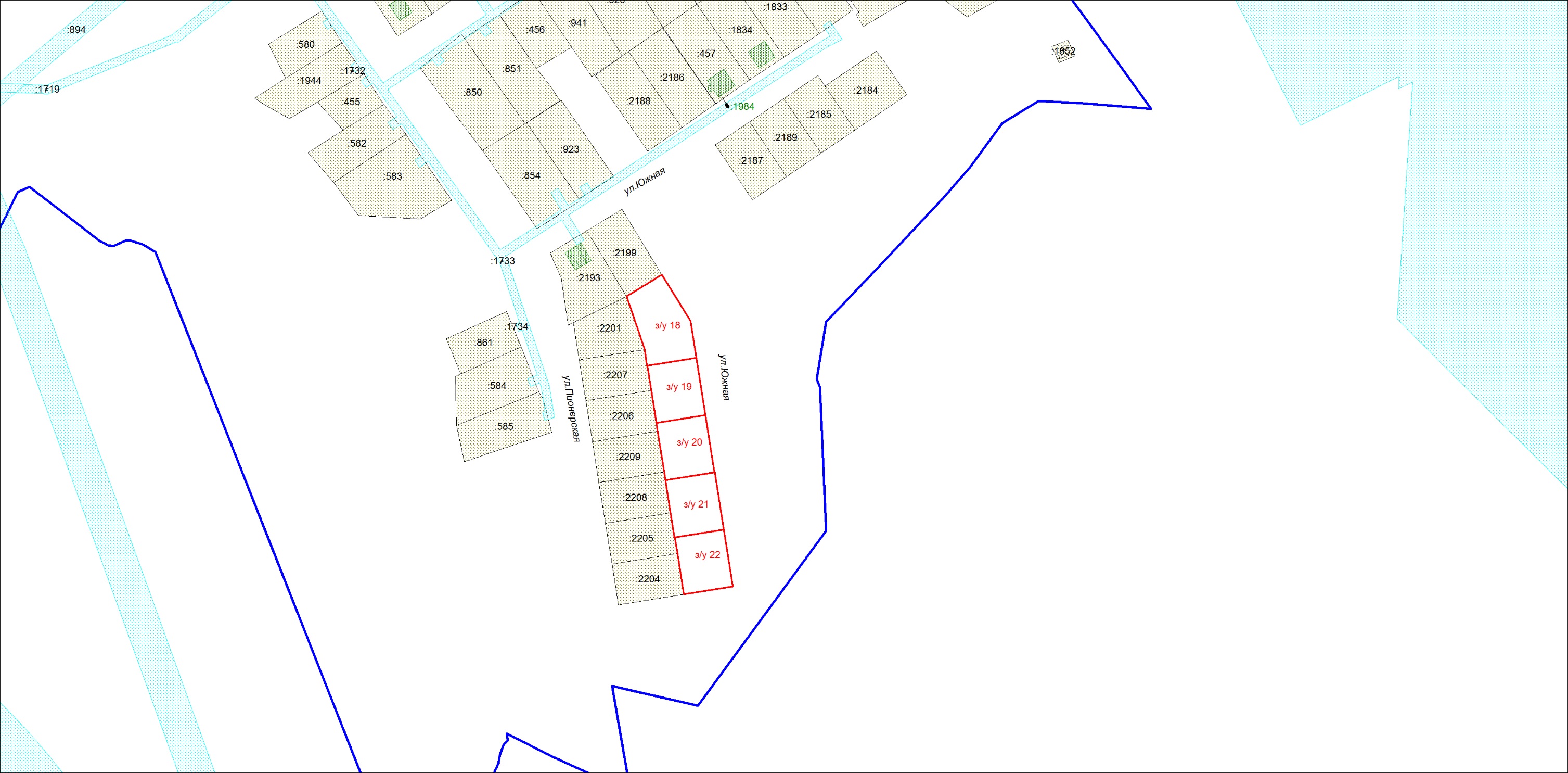 